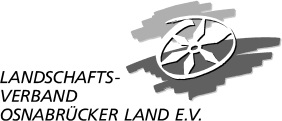 Landschaftsverband Osnabrücker Land e. V.Am Speicher 249090 OsnabrückAntrag auf Zuwendung im Rahmen des Investitionsprogramms kleiner KultureinrichtungenBitte senden Sie dieses Antragsformular samt Ausgaben-/Finanzierungsplan sowie zugehörigen Anlagen per E-Mail an Frau Nina Hauff: hauff@lvosl.de. Ein unterschriebenes Originalexemplar senden Sie bitte per Post an die Geschäftsstelle.Zuordnung zu einer Kultursparte (bitte nur ein Feld ankreuzen):Anlagen: Bei investiven Beschaffungsmaßnahmen:	Ausgaben- und Finanzierungsplan	Nachweise über beantragte/bewilligte Drittmittel 	Satzung, Gesellschaftsvertrag o. Ä.	Kopie des Angebots oder der Angebote, welches oder welche im Ausgabenplan zugrunde gelegt wurde oder wurdenBei investiven Baumaßnahmen:	Ausgaben- und Finanzierungsplan	Nachweise über beantragte/bewilligte Drittmittel	Satzung, Gesellschaftsvertrag o. Ä. 	Kopie des Angebots oder der Angebote, welches oder welche im Ausgabenplan zugrunde gelegt wurde oder wurden oder alternativ eine Kostenschätzung nach DIN 276	Sofern nicht der Antragsteller Eigentümer ist: Einverständniserklärung der	Eigentümerin oder des Eigentümers des Gebäudes zu den beabsichtigten 	Baumaßnahmen	Sofern nicht der Antragsteller Eigentümer ist: unterschriebener Miet-/ Pachtvertrag oder 	Ähnliches, aus dem erkennbar ist, dass die unter Nummer 6.2 der Richtlinien genannte 	Zweckbindungsfrist eingehalten werden kann	Bauvorbescheid	Baugenehmigung (kann nachgereicht werden)	Denkmalrechtliche Genehmigung (kann nachgereicht werden)Antrag auf Zuwendung im Rahmen des Investitionsprogramms kleiner KultureinrichtungenAUSGABENPLAN für investive Beschaffungsmassnahmen(bei Baumaßnahmen bitte anderen Kostenplan ausfüllen)Antrag auf Zuwendung im Rahmen des Investitionsprogramms kleiner KultureinrichtungenAUSGABENPLAN für investive Baumassnahmen(bei Beschaffungsmaßnahmen bitte anderen Kostenplan ausfüllen)Antrag auf Zuwendung im Rahmen des Investitionsprogramms kleiner KultureinrichtungenFINANZIERUNGSPLAN:Die Richtigkeit und Vollständigkeit der vorstehenden sowie der beiliegenden Angaben wird hiermit versichert.________________________________________________________________Ort, Datum________________________________________________________________Unterschrift(en) 1. Grunddaten:1. Grunddaten:Projektname:   Amateurtheater   Freilichtbühne  Kunstschule   Literatur   Musikverein  Musikzentren  Soziokultur   Freies professionelles Theater   Heimatpflege/Heimatverein  Kunstverein   Musik   Musikschule  Nichtstaatliches Museum   Sonstiges 2. Antragsteller:2. Antragsteller:Name der Einrichtung/des Vereins:Name der antragstellenden Person (vertretungsberechtigt):Straße, Hausnummer:PLZ, Ort:Telefon:E-Mail:Homepage:Rechtsform:Wenn der Antragsteller eine natürliche Person ist, hier eine kurze Begründung:VorsteuerabzugsberechtigungSind Sie gemäß § 15 UStG vorsteuerabzugsberechtigt? Bescheid des Finanzamts zur Vorsteuerabzugs-berechtigung liegt vor.  Ja, ich/wir sind vorsteuerabzugs-berechtigt nach § 15 UStG. Die sich durch den Vorsteuerabzug ergebenen Vorteile sind im Ausgaben- und Finanzierungsplan ausgewiesen. Nein, ich/wir sind nicht allgemein oder speziell für das Vorhaben zum Vorsteuer-abzug gemäß § 15 UStG berechtigt. Ich/wir sind nur zu einem Anteil von____% vorsteuerabzugsberechtigt nach § 15 UStG. Die sich durch den Vorsteuerabzug ergebenen Vorteile sind im Ausgaben- und Finanzierungsplan ausgewiesen.3. Verantwortliche/r für das Projekt:3. Verantwortliche/r für das Projekt:Ansprechpartner/in: (falls abweichend zu Punkt 2.)Telefon:E-Mail:4. Selbstdarstellung:4. Selbstdarstellung:Selbstdarstellung:(Beschreiben Sie bitte kurz Ihre Einrichtung, Ihren Verein etc., z. B. inhaltliches Profil, Organisationszweck, finanzielle Mittel, kulturelles und örtliches Umfeld, Leistungsfähigkeit, bisherige Projekterfahrung)Selbstdarstellung:(Beschreiben Sie bitte kurz Ihre Einrichtung, Ihren Verein etc., z. B. inhaltliches Profil, Organisationszweck, finanzielle Mittel, kulturelles und örtliches Umfeld, Leistungsfähigkeit, bisherige Projekterfahrung)Anzahl der vollbeschäftigten hauptamtlichen Mitarbeiter/innen: (Beispiel: 1 Vollzeitstelle mit 40 Stunden, 2 Stellen mit á 20 Stunden u. 1 Stelle mit 30 Stunden = 
2,75 Vollzeitstellenanteile)Wenn die Anzahl der vollbeschäftigten hauptamtlichen Mitarbeiter/innen über 3 Stellen liegt, hier eine kurze Begründung:Anzahl der vollbeschäftigten hauptamtlichen Mitarbeiter/innen: (Beispiel: 1 Vollzeitstelle mit 40 Stunden, 2 Stellen mit á 20 Stunden u. 1 Stelle mit 30 Stunden = 
2,75 Vollzeitstellenanteile)Wenn die Anzahl der vollbeschäftigten hauptamtlichen Mitarbeiter/innen über 3 Stellen liegt, hier eine kurze Begründung:5. Beschreibung des geplanten Projektes:5. Beschreibung des geplanten Projektes:Projektbeschreibung:(Notwendigkeit und Umfang der Maßnahme, vorgesehenes Nutzungskonzept)Projektbeschreibung:(Notwendigkeit und Umfang der Maßnahme, vorgesehenes Nutzungskonzept)Ort der Investition/Anschrift:Ort der Investition/Anschrift:Genaue Informationen über das Gebäude:(z.B. Alter, Zustand, vorherige Nutzung des Gebäudes, ggf. Angaben zum Denkmalschutz)Wer ist Eigentümer/in des Gebäudes?Sofern der Antragsteller nicht Eigentümer des Gebäudes ist: Besteht ein Miet-, Pachtverhältnis o. Ä.? Ja  NeinIst für die Durchführung des Projektes eine Baugenehmigung erforderlich? Ja  NeinWenn ja, wurde eine Bauvoranfrage gestellt?  Ja  NeinWenn ja, Bauvorbescheid wurde erteilt am:      Wenn ja, Baugenehmigung wurde beantragt am:      Wenn ja, Baugenehmigung wurde erteilt am:      Ist für die Durchführung des Projekts eine denkmalrechtliche Genehmigung erforderlich?  Ja  NeinWenn ja, denkmalrechtliche Genehmigung wurde beantragt am:      Wenn ja, denkmalrechtliche Genehmigung wurde erteilt am:      Genaue Informationen über das Gebäude:(z.B. Alter, Zustand, vorherige Nutzung des Gebäudes, ggf. Angaben zum Denkmalschutz)Wer ist Eigentümer/in des Gebäudes?Sofern der Antragsteller nicht Eigentümer des Gebäudes ist: Besteht ein Miet-, Pachtverhältnis o. Ä.? Ja  NeinIst für die Durchführung des Projektes eine Baugenehmigung erforderlich? Ja  NeinWenn ja, wurde eine Bauvoranfrage gestellt?  Ja  NeinWenn ja, Bauvorbescheid wurde erteilt am:      Wenn ja, Baugenehmigung wurde beantragt am:      Wenn ja, Baugenehmigung wurde erteilt am:      Ist für die Durchführung des Projekts eine denkmalrechtliche Genehmigung erforderlich?  Ja  NeinWenn ja, denkmalrechtliche Genehmigung wurde beantragt am:      Wenn ja, denkmalrechtliche Genehmigung wurde erteilt am:      6. Projektbeginn und -abschluss6. Projektbeginn und -abschlussStart des Projektes (TT.MM.JJJJ):Abschluss des Projektes (TT.MM.JJJJ):Der vorzeitige Maßnahmebeginn gilt bereits mit Eingang des Antrags als beantragt. Dies begründet keinen Rechtsanspruch auf eine Zuwendung. Eine Förderentscheidung über den Antrag wird damit nicht vorweggenommen. Das finanzielle Risiko einer Nichtbewilligung trägt der/die Antragsteller:in.Der vorzeitige Maßnahmebeginn gilt bereits mit Eingang des Antrags als beantragt. Dies begründet keinen Rechtsanspruch auf eine Zuwendung. Eine Förderentscheidung über den Antrag wird damit nicht vorweggenommen. Das finanzielle Risiko einer Nichtbewilligung trägt der/die Antragsteller:in.Verpflichtende Erklärungen: 	Ich versichere, dass mit dem Projekt nicht vor Erhalt einer Ausnahmegenehmigung 	zum vorzeitigen Maßnahmebeginn nach Ziffer 1.3 der VV zu § 44 LHO begonnen wird. 	Hinweis: Der vorzeitige Maßnahmebeginn gilt mit Eingang des Antrags als gewährt.	Mir ist bekannt, dass die Investitionen im Falle einer Förderung für die Dauer von fünf 	Jahren nach Ende des Bewilligungszeitraums zweckgebunden sind und vor Ablauf 	dieser Frist nur mit Zustimmung der Bewilligungsstelle (dem zuständigen Träger der 	regionalen Kulturförderung) veräußert oder anderweitig genutzt werden dürfen. 	Ich versichere, dass im Rahmen des Antrags das Baurecht, das Denkmalrecht und das	Vergaberecht in den jeweils gültigen Fassungen sowie die Energieeffizienz und die 	Barrierefreiheit beachtet werden.	Ich versichere, dass die erforderlichen Betriebs- und Folgekosten aus dem Projekt von 	mir/uns als Antragsteller getragen und keine Ansprüche an das Land gestellt werden. 	Ich bestätige, dass dieselbe Maßnahme nicht zugleich in anderen Förderprogrammen 	des Landes Niedersachsen und/oder der Träger der regionalen Kulturförderung 	beantragt wurde bzw. wird.	Ich bestätige, dass die unterzeichnende/n Person/en vertretungsberechtigt sind.	Ich nehme zur Kenntnis, dass eine Auszahlung von Fördermitteln bei genehmigungs-	pflichtigen Baumaßnahmen im Falle einer Bewilligung erst erfolgt, wenn eine Bau- 	genehmigung und sofern zusätzlich erforderlich eine denkmalrechtliche Genehmigung 	in Kopie vorgelegt wird/werden. 	Mir ist bekannt, dass alle in diesem Antrag (inklusive dieser Erklärung) anzugebenden 	Tatsachen subventionserheblich im Sinne von § 264 des Strafgesetzbuchs sind. Die 	Strafbarkeit eines Subventionsbetrugs nach § 264 StGB und die Offenbarungspflicht 	nach § 3 SubvG sind mir bekannt.Die Richtigkeit und Vollständigkeit der vorstehenden sowie der beiliegenden Angaben zum Projekt wird hiermit versichert. Die Datenschutzerklärung habe ich gelesen und bin mit der Speicherung meiner Daten einverstanden.  Ort, DatumUnterschrift(en)Geplante Beschaffung: Zu beschaffende Gegenstände mit Beträgen bitte einzeln auflisten. Betrag:      €      €      €      €      €      €      €      €      €      €Zuwendungsfähige Gesamtausgaben      €Ehrenamtliches Engagement:Beschreibung der Tätigkeit:      Beabsichtigtes ehrenamtliches Engagement insgesamt:15 Euro x       Std. =       €Davon anrechenbar (max. 10% der zuwendungsfähigen Gesamtausgaben)      €Bemessungsgrundlage der Zuwendung (Zuwendungsfähige Gesamtausgaben + anrechenbares, ehrenamtliches Engagement)      €Geplante Baumaßnahmen: Betrag:      €      €      €      €      €      €      €      €      €      €Zuwendungsfähige Gesamtausgaben      €Ehrenamtliches Engagement:Beschreibung der Tätigkeit:      Beabsichtigtes ehrenamtliches Engagement insgesamt:15 Euro x       Std. =       €Davon anrechenbar (max. 10% der zuwendungsfähigen Gesamtausgaben)      €Bemessungsgrundlage der Zuwendung (Zuwendungsfähige Gesamtausgaben + anrechenbares, ehrenamtliches Engagement)      €Eigenanteil:Eigenanteil:Eigenmittel (Barmittel)      € Drittmittel:beantragtin Aussicht gestelltbewilligtStiftungen, Kommunen, öffentliche Träger (Bitte einzeln benennen)Stiftungen, Kommunen, öffentliche Träger (Bitte einzeln benennen)Stiftungen, Kommunen, öffentliche Träger (Bitte einzeln benennen)Stiftungen, Kommunen, öffentliche Träger (Bitte einzeln benennen)Stiftungen, Kommunen, öffentliche Träger (Bitte einzeln benennen)      €      €      €      €      €Spenden / Sponsoren (Bitte größere Einzelspenden einzeln benennen)Spenden / Sponsoren (Bitte größere Einzelspenden einzeln benennen)Spenden / Sponsoren (Bitte größere Einzelspenden einzeln benennen)Spenden / Sponsoren (Bitte größere Einzelspenden einzeln benennen)Spenden / Sponsoren (Bitte größere Einzelspenden einzeln benennen)      €      €      €      €Sonstige Spenden insgesamt      €Beim LVO beantragte Fördermittel(i. d. R. max. 75 % der Bemessungsgrundlage)      €Gesamtfinanzierung des Projekts:(Hinweis: Die Summe der zuwendungsfähigen Gesamt-ausgaben muss mit der Summe der Gesamtfinanzierung übereinstimmen)       €SChriftliche Einwilligung gemäss EU-DSGVOSChriftliche Einwilligung gemäss EU-DSGVODie im Antrag angegebenen personenbezogenen Daten, insbesondere Name, Anschrift, Telefonnummer, E-Mail-Adresse, sowie alle antragsbezogenen Daten, die zum Zweck der Durchführung des Förderverfahrens notwendig und erforderlich sind, werden auf Grundlage gesetzlicher Berechtigungen erhoben. Ihre Daten werden während der gesamten Bearbeitungszeit des Antrags einschließlich der gesetzlich vorgeschriebenen Aufbewahrungsfrist von zehn Jahren gespeichert.Einwilligung in die Datennutzung zu weiteren ZweckenSind Sie mit den folgenden Nutzungszwecken einverstanden, kreuzen Sie diese bitte entsprechend an. Wollen Sie keine Einwilligung erteilen, lassen Sie die Felder bitte frei.

Rechte des Antragstellers: Auskunft, Berichtigung, Löschung und Sperrung, WiderspruchsrechtSie sind gemäß Artikel 15 DSGVO jederzeit berechtigt, gegenüber dem Landschaftsverband Osnabrücker Land e. V. um umfangreiche Auskunftserteilung zu den zu Ihrer Person gespeicherten Daten zu ersuchen.
Gemäß Artikel 17 DSGVO können Sie gegenüber dem Landschaftsverband Osnabrücker Land e. V. die Berichtigung, Löschung und Sperrung einzelner personenbezogener Daten verlangen.Sie können darüber hinaus jederzeit ohne Angabe von Gründen von Ihrem Widerspruchsrecht Gebrauch machen und die erteilte Einwilligungserklärung für die Zukunft abändern oder gänzlich widerrufen. Sie können den Widerruf entweder postalisch, per E-Mail oder per Fax an den Landschaftsverband Osnabrücker Land e. V. übermitteln. Es entstehen Ihnen dabei keine anderen Kosten als die Portokosten bzw. die Übermittlungskosten nach den bestehenden Basistarifen.Ihren Widerspruch richten Sie bitte an:Landschaftsverband Osnabrücker Land e. V.Frau Dr. Susanne TaussAm Speicher 249090 Osnabrückoder info@lvosl.deDie im Antrag angegebenen personenbezogenen Daten, insbesondere Name, Anschrift, Telefonnummer, E-Mail-Adresse, sowie alle antragsbezogenen Daten, die zum Zweck der Durchführung des Förderverfahrens notwendig und erforderlich sind, werden auf Grundlage gesetzlicher Berechtigungen erhoben. Ihre Daten werden während der gesamten Bearbeitungszeit des Antrags einschließlich der gesetzlich vorgeschriebenen Aufbewahrungsfrist von zehn Jahren gespeichert.Einwilligung in die Datennutzung zu weiteren ZweckenSind Sie mit den folgenden Nutzungszwecken einverstanden, kreuzen Sie diese bitte entsprechend an. Wollen Sie keine Einwilligung erteilen, lassen Sie die Felder bitte frei.

Rechte des Antragstellers: Auskunft, Berichtigung, Löschung und Sperrung, WiderspruchsrechtSie sind gemäß Artikel 15 DSGVO jederzeit berechtigt, gegenüber dem Landschaftsverband Osnabrücker Land e. V. um umfangreiche Auskunftserteilung zu den zu Ihrer Person gespeicherten Daten zu ersuchen.
Gemäß Artikel 17 DSGVO können Sie gegenüber dem Landschaftsverband Osnabrücker Land e. V. die Berichtigung, Löschung und Sperrung einzelner personenbezogener Daten verlangen.Sie können darüber hinaus jederzeit ohne Angabe von Gründen von Ihrem Widerspruchsrecht Gebrauch machen und die erteilte Einwilligungserklärung für die Zukunft abändern oder gänzlich widerrufen. Sie können den Widerruf entweder postalisch, per E-Mail oder per Fax an den Landschaftsverband Osnabrücker Land e. V. übermitteln. Es entstehen Ihnen dabei keine anderen Kosten als die Portokosten bzw. die Übermittlungskosten nach den bestehenden Basistarifen.Ihren Widerspruch richten Sie bitte an:Landschaftsverband Osnabrücker Land e. V.Frau Dr. Susanne TaussAm Speicher 249090 Osnabrückoder info@lvosl.deDie im Antrag angegebenen personenbezogenen Daten, insbesondere Name, Anschrift, Telefonnummer, E-Mail-Adresse, sowie alle antragsbezogenen Daten, die zum Zweck der Durchführung des Förderverfahrens notwendig und erforderlich sind, werden auf Grundlage gesetzlicher Berechtigungen erhoben. Ihre Daten werden während der gesamten Bearbeitungszeit des Antrags einschließlich der gesetzlich vorgeschriebenen Aufbewahrungsfrist von zehn Jahren gespeichert.Einwilligung in die Datennutzung zu weiteren ZweckenSind Sie mit den folgenden Nutzungszwecken einverstanden, kreuzen Sie diese bitte entsprechend an. Wollen Sie keine Einwilligung erteilen, lassen Sie die Felder bitte frei.

Rechte des Antragstellers: Auskunft, Berichtigung, Löschung und Sperrung, WiderspruchsrechtSie sind gemäß Artikel 15 DSGVO jederzeit berechtigt, gegenüber dem Landschaftsverband Osnabrücker Land e. V. um umfangreiche Auskunftserteilung zu den zu Ihrer Person gespeicherten Daten zu ersuchen.
Gemäß Artikel 17 DSGVO können Sie gegenüber dem Landschaftsverband Osnabrücker Land e. V. die Berichtigung, Löschung und Sperrung einzelner personenbezogener Daten verlangen.Sie können darüber hinaus jederzeit ohne Angabe von Gründen von Ihrem Widerspruchsrecht Gebrauch machen und die erteilte Einwilligungserklärung für die Zukunft abändern oder gänzlich widerrufen. Sie können den Widerruf entweder postalisch, per E-Mail oder per Fax an den Landschaftsverband Osnabrücker Land e. V. übermitteln. Es entstehen Ihnen dabei keine anderen Kosten als die Portokosten bzw. die Übermittlungskosten nach den bestehenden Basistarifen.Ihren Widerspruch richten Sie bitte an:Landschaftsverband Osnabrücker Land e. V.Frau Dr. Susanne TaussAm Speicher 249090 Osnabrückoder info@lvosl.de________________________________________________________________________Ort, Datum___________________________________________________________________________________rechtsgültige Unterschrift/ggf. Stempel 
___________________________________________________________________________________rechtsgültige Unterschrift/ggf. Stempel 
